Территориальная избирательная комиссияЛомоносовского муниципального района                                    Ленинградской областиРЕШЕНИЕ01 ноября 2023 года.						                            № 10/24Об определении схемы многомандатных избирательных округов по выборам депутатов совета депутатов муниципального образования Копорское сельское поселение                                                                Ломоносовского муниципального района Ленинградской областиВ соответствии с пунктами 2, 4, 8 статьи 18 Федерального закона от 12 июня 2002 года № 67-ФЗ «Об основных гарантиях избирательных прав и права на участие в референдуме граждан Российской Федерации», частью 5 статьи 9 областного закона от 15 марта 2012 года № 20-оз «О муниципальных выборах в Ленинградской области», руководствуясь пунктом 1 статьи 24 Устава муниципального образования Копорское сельское поселение, территориальная избирательная комиссия Ломоносовского муниципального района,                                                      Решила:1. Определить схему двух многомандатных избирательных округов и графическое изображение схемы двух многомандатных избирательных округов по выборам депутатов совета депутатов муниципального образования Копорское сельское поселение согласно приложению 1, 2.2. Направить настоящее решение в совет депутатов муниципального образования Копорское сельское поселение для утверждения.3. Контроль за исполнением настоящего решения возложить на председателя территориальной избирательной комиссии Ломоносовского муниципального района Топчяна Андроника Андрониковича.4. Разместить настоящее решение на официальном сайте территориальной избирательной комиссии Ломоносовского муниципального района в информационно-телекоммуникационной сети «Интернет».Председатель территориальной избирательной комиссии						         А.А. ТопчянСекретарь территориальнойизбирательной комиссии						         Ю.П. ШутьПриложение № 1к решению территориальнойизбирательной комиссииЛомоносовскогомуниципального районаот «01» ноября 2023 г. № 10/24CХЕМА                                                                                                                 многомандатных избирательных округов по выборам депутатов совета депутатов муниципального образования Копорское сельское поселение Ломоносовского муниципального района Ленинградской областиКоличество избирателей в муниципальном образовании – 1522Количество многомандатных избирательных округов – 2Количество мандатов – 10Копорский Западный многомандатный избирательный округ № 1Количество избирателей в округе – 747Количество мандатов в округе – 5Границы многомандатного избирательного округа № 1: с. Копорье от исходной точки перекрестка (возле здания администрации) на восток по улице Благодатная по стороне общественно-деловой зоны до перекрестка автомобильных дорог Петродворец-Кейкино и Бегуницы-Керново, далее по автомобильной дороге Копорье-Глобицы по левой стороне до границы населенного пункта дер. Подозванье. Далее по границе населенного пункта дер.  Подозванье (вокруг деревни) до автомобильной дороги Копорье-Глобицы с правой стороны, далее до жилого дома № 11 по улице Благодатная с. Копорье, далее с восточной стороны дома № 11 на юг до пешеходной улицы (без названия) возле дома № 13, далее по пешеходной улице (ведущей к Копорской средней школе) на запад вдоль домов № 13,     № 7, № 6, № 5, далее на юг по дороге ведущей к детскому саду с западной стороны домов № 5 и № 4 до ворот территории детского сада, далее по дороге проходящей с южной стороны домов № 4, 3, 2, 1, до авто гаража ЖКХ, далее на север до дороги до дома № 7, далее с южной стороны домов № 7 и № 13 до дома № 14, далее между домами № 14 и № 15 до региональной дороги Петродворец-Кейкино, далее на юг по региональной дороге Петродворец-Кейкино, далее  до дер. Заринское, далее на восток  до дер. Ирогищи, далее на запад  до региональной дороги Петродворец-Кейкино и на юг по дороге Петродворец-Кейкино  до  дер. Воронкино, далее на север  до дер. Климотино, далее на северо-запад  до дер. Подмошье, далее на северо-восток  до дер. Ивановское, далее  до перекрестка к исходной точке здания администрации поселения.   Избирательный округ включает: село КОПОРЬЕ дома 8-12, 15-19; улицы Весенняя, Хуторская, Благодатная дома № 8-11 и деревни ВОРОНКИНО, ЗАРИНСКОЕ, ИВАНОВСКОЕ, ИРОГОЩИ, КЛИМОТИНО, ПОДМОШЬЕ, ПОДОЗВАНЬЕ.    Копорский Восточный многомандатный избирательный округ № 2 Количество избирателей в округе – 775Количество мандатов в округе – 5   Границы многомандатного избирательного округа № 2: с. Копорье от перекрестка (возле здания администрации) на восток по улице Благодатная по стороне общественно-деловой зоны до перекрестка автомобильных дорог Петродворец-Кейкино и Бегуницы-Керново, далее по автомобильной дороге Копорье-Глобицы по левой стороне до границы населенного пункта дер. Подозванье, далее по границе населенного пункта дер. Подозванье (вокруг деревни) до автомобильной дороги Копорье-Глобицы с правой стороны, далее до жилого дома № 11 по улице Благодатная с. Копорье, далее с восточной стороны дома № 11 на юг до пешеходной улицы (без названия) возле дома № 13, далее по пешеходной улице (ведущей к Копорской средней школе) на запад вдоль домов № 13,     № 7, № 6, № 5, далее на юг по дороге ведущей к детскому саду с западной стороны домов № 5 и  № 4 до ворот территории детского сада, далее по дороге проходящей с южной стороны домов № 4, 3, 2, 1, до авто гаража ЖКХ, далее на север до дороги до дома    № 7, далее с южной стороны домов № 7 и № 13 до дома       № 14, далее между домами № 14 и № 15 до региональной дороги Петродворец-Кейкино, далее 2 км на восток до дер. Новоселки, далее на юг 0,5 км до дер. Кербуково до дер. Маклаково, далее на северо-запад 2,5 км до дер. Ломаха, далее 2 км на юго-запад до дер. Ананьино, далее по южной, западной и северной границам муниципального образования Копорское сельское поселение 42 км до   дер. Керново, далее 5 км на запад до дер. Систо-Палкино, далее 0,5 км на юг до дер. Мустово, далее на юго-восток до населенного пункта 101 км станции ж/д Копорье,  далее на северо-восток 1,5 км до пос. при ст. ж/д Копорье, далее 3 км на восток до дер. Широково, далее 2 км на юг до частного сектора  с. Копорье, далее до перекрестка (возле здания администрации).   Избирательный округ включает: село КОПОРЬЕ дома 1-4, 4ч/с, 5, 5ч/с, 6, 6ч/с, 7, 7ч/с, 8ч/с, 8А, 9ч/с, 11ч/с, 13, 14, 14ч/с, 17ч/с, 18ч/с, 20, 22, 23, 25, 26, 31, 32, 40, 42, 43А, 44, 48, 51, 53, 55, 58, 61, 64, 65, 67, 69, 71, 72, 75, 76, 77, 79, 81, 82, 83, 84-92, 95, 97, 117, 118, улицы Зеленая, Новая, Парковая, Питерская, Северная, Сиреневая, Старосельская, Урожайная, Ясная, Благодатная дома 91, 92, 93; деревни АНАНЬИНО, КЕРБУКОВО, КЕРНОВО, ЛОМАХА, МАКЛАКОВО, МУСТОВО, НОВОСЕЛКИ, СИСТО-ПАЛКИНО, ШИРОКОВО, ЮРЬЕВО, пос. КОПОРЬЕ при ж/д станции, тер. СНТ Лужки, тер. СНТ Стимул, 4-й квартал; 100 км.Приложение № 2к решению территориальнойизбирательной комиссииЛомоносовскогомуниципального районаот «01» ноября 2023 г. № 10/24Графическое изображение                                                                                                                      схемы многомандатных избирательных округов                                                                                           муниципального образования Копорское сельское поселение                                   Ломоносовского муниципального района Ленинградской области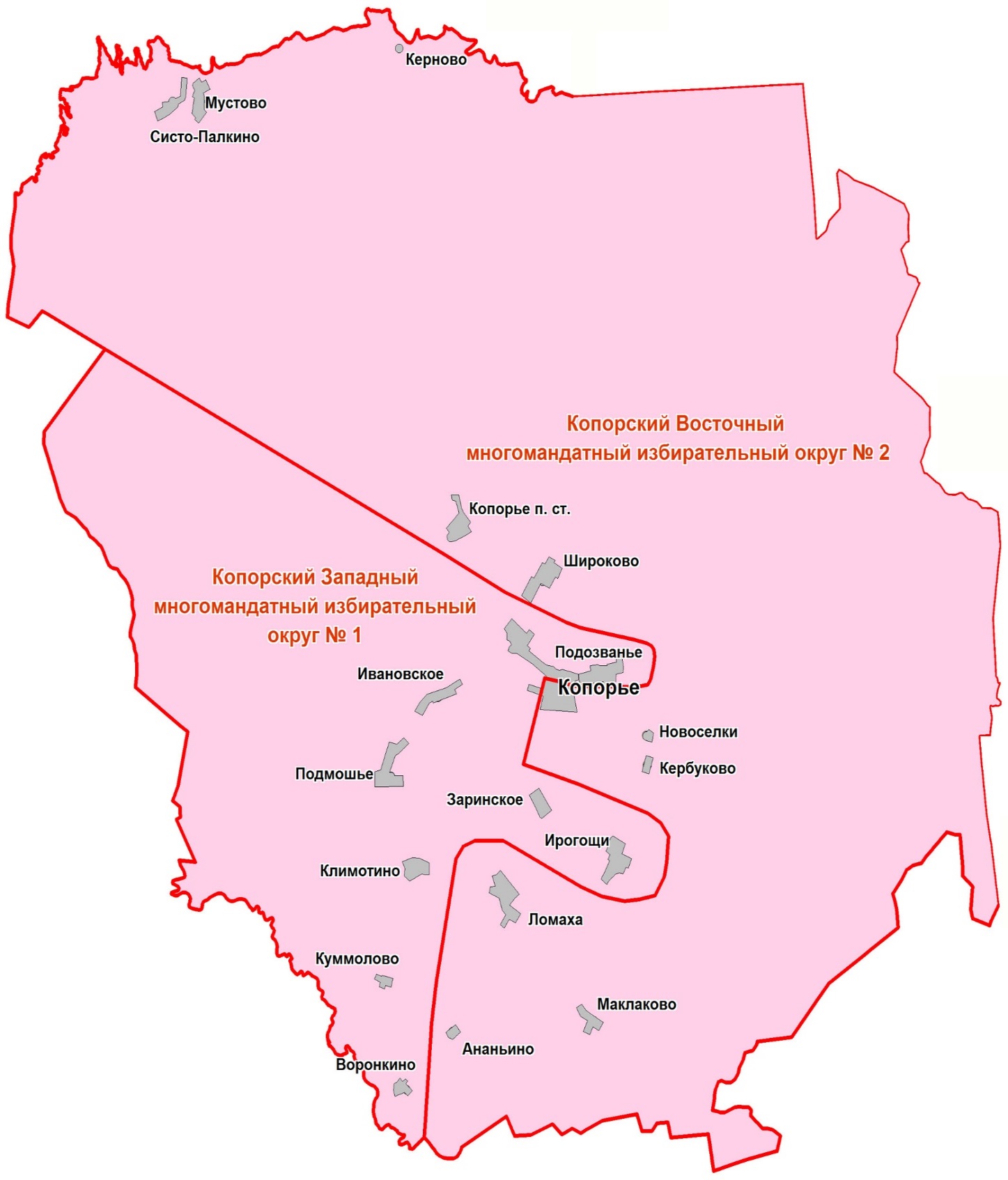 